Inspirace pro návrhy vazeb na ruční vzorovací stávek MEGADO2 možnosti: 30 + 2 listy (velikost střídy 30 x Y) nebo 16 listů (velikost střídy 16 x Y)vlnitý kepr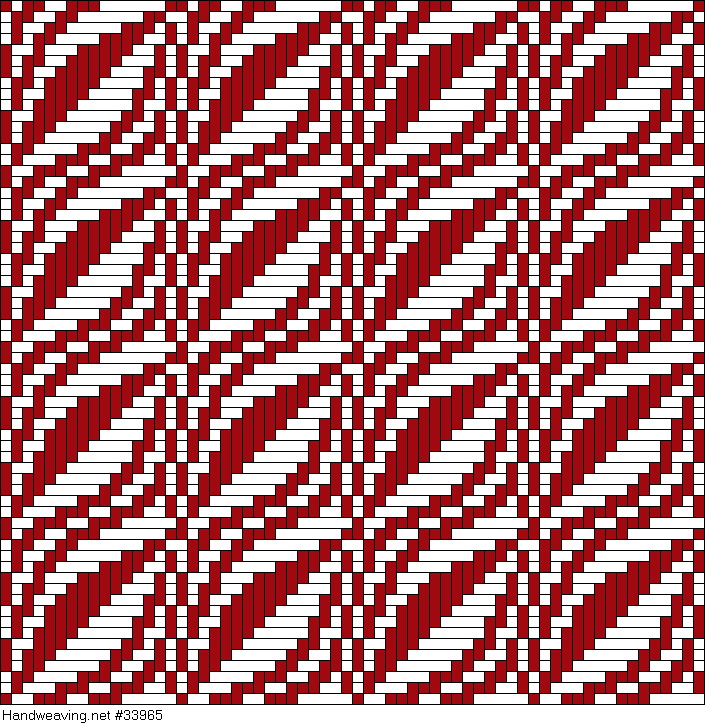 hrotový kepr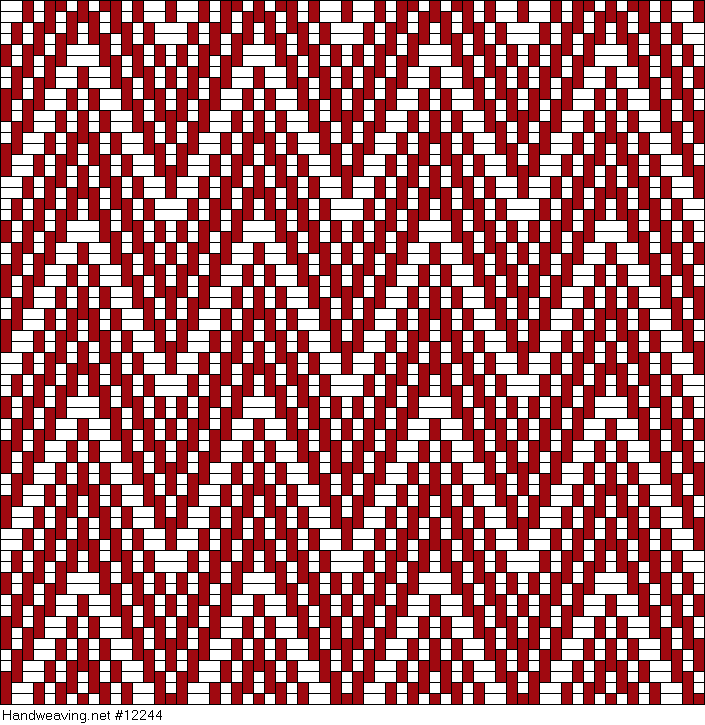 vzorovaný kepr (stínování)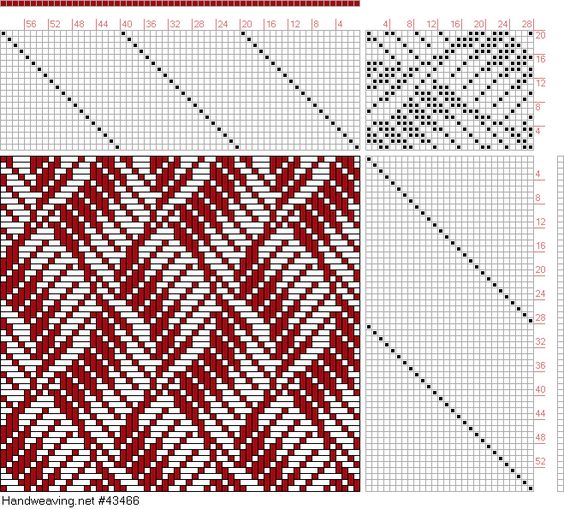 kombinace dvou vazeb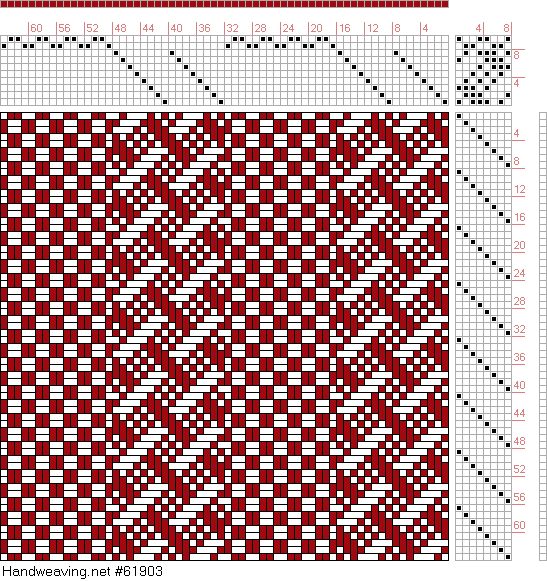 kombinace dvou vazeb 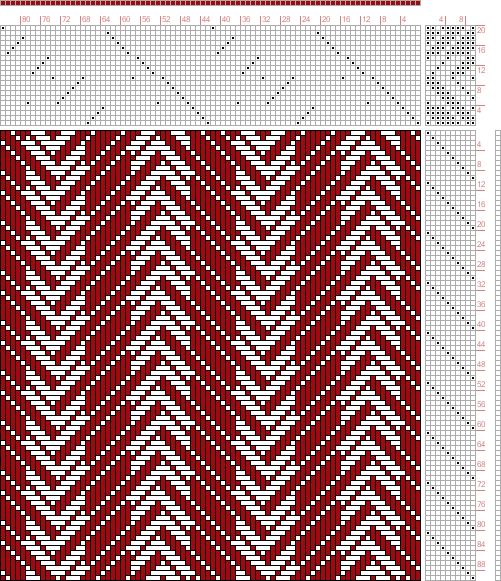 vzorovaný kepr (stínování)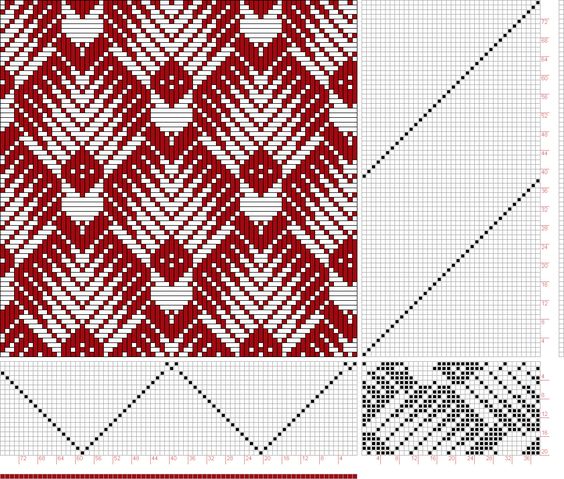 kombinace vazeb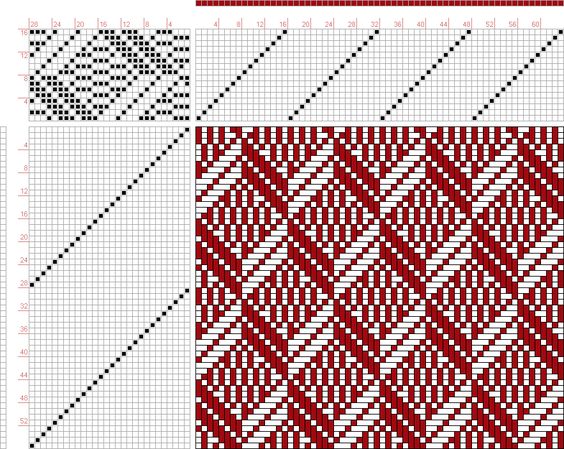 atlas s motivem v osnov. efektu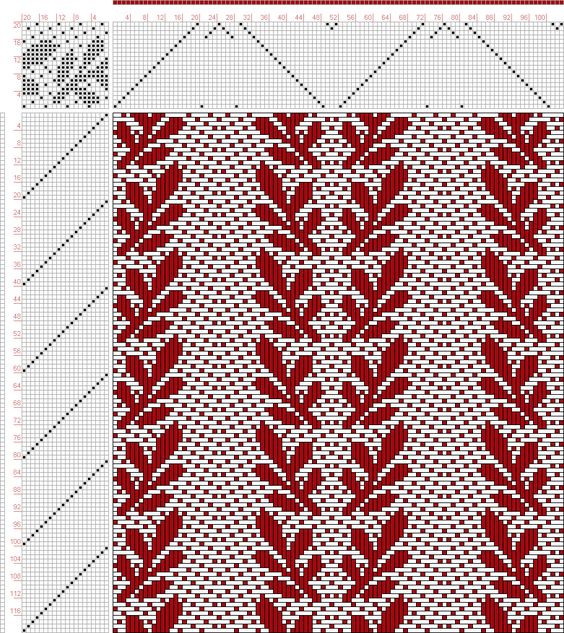 atlas s motivem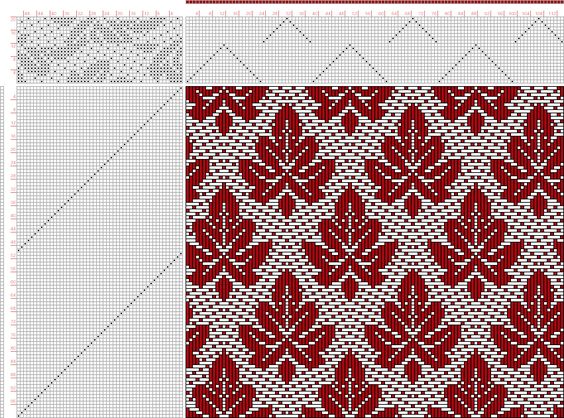 plátno s motivem v útk. efektu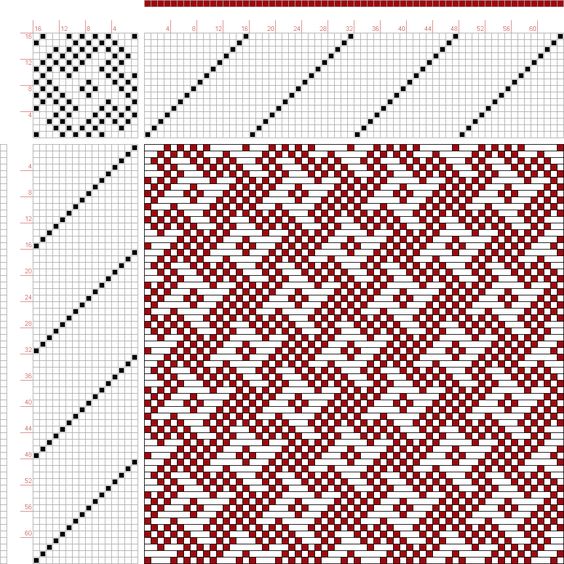 motiv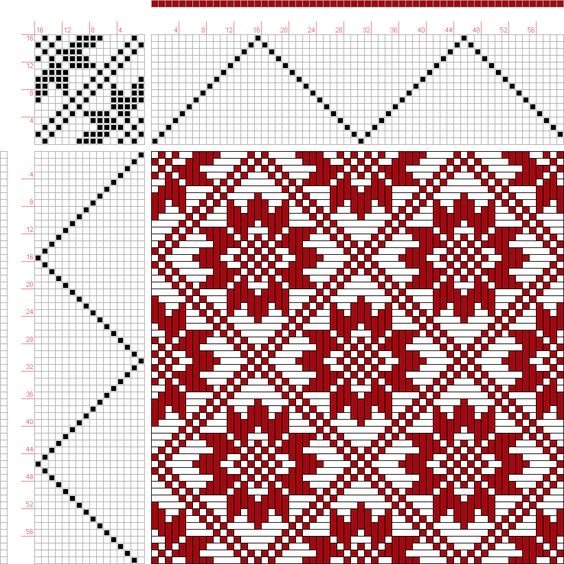 motiv v atlasové vazbě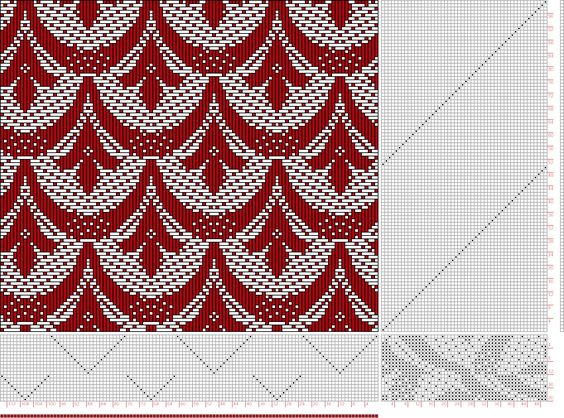 kombinace kepru a rypsu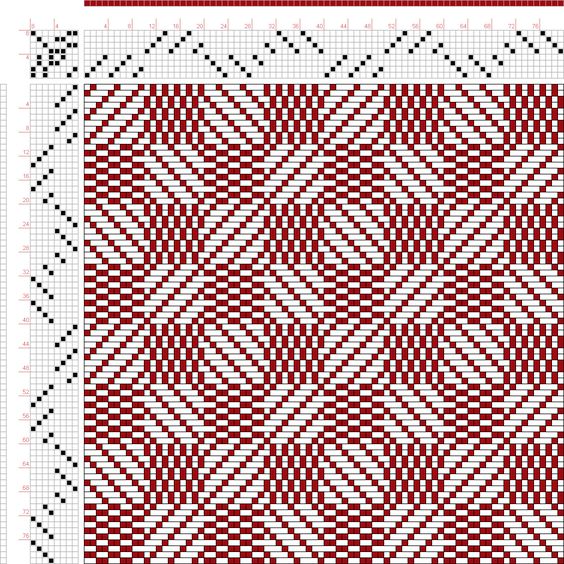 vzorování keprovými vazbami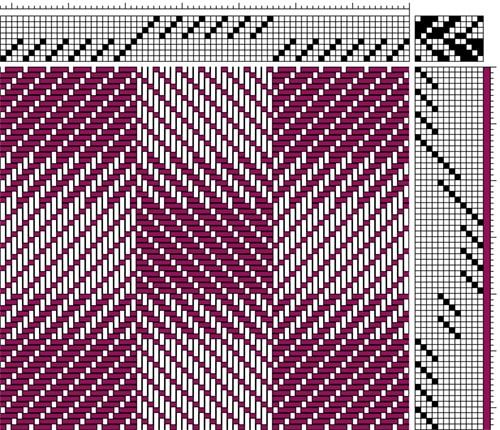 kepr (osnovní a útkový efekt)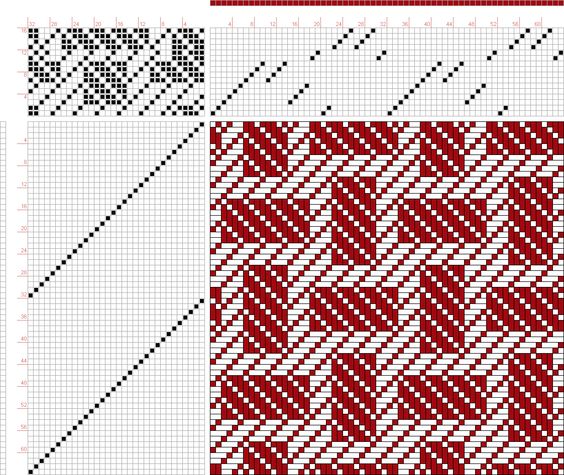 kombinace dvou vazeb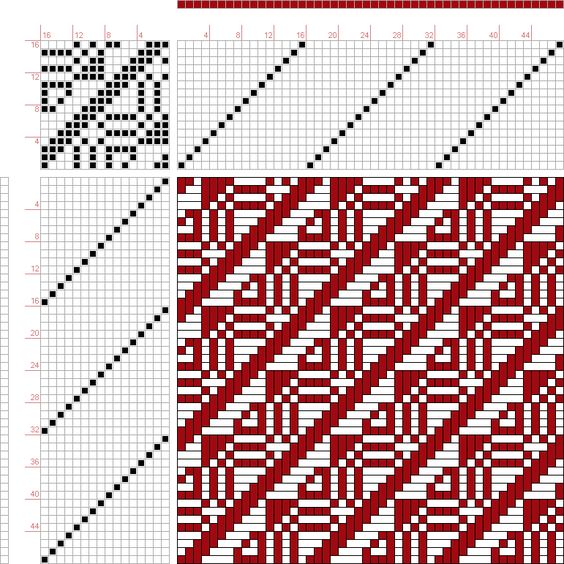 vzorování keprovými vazbami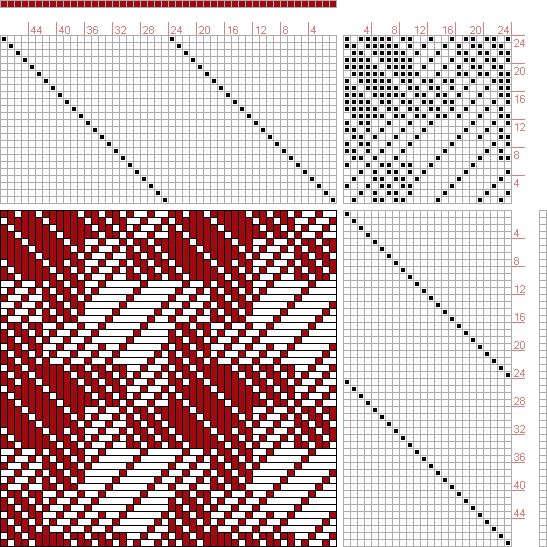 motiv (vazba na 16 listů) 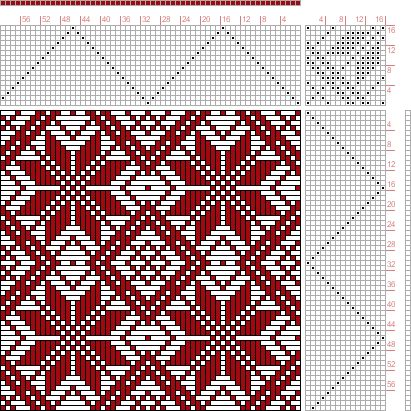  vazba na 8 listů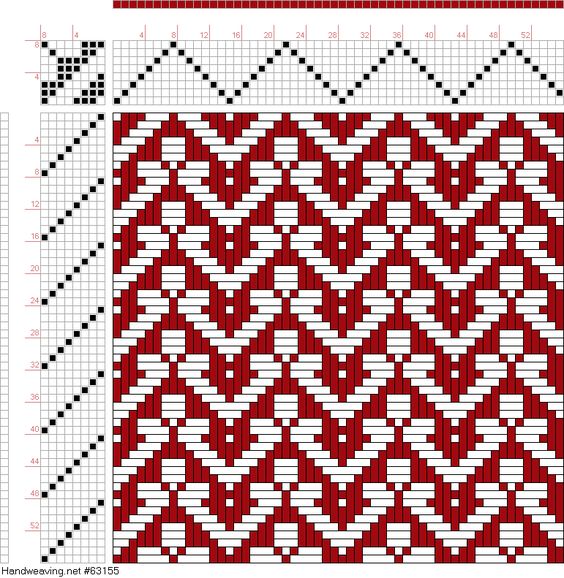  atlas s motivem v osnov. efektu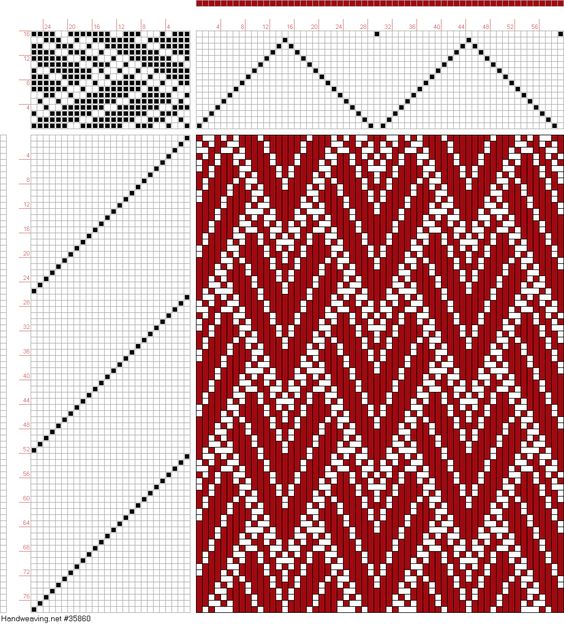  vzorovaný kepr (16 listů)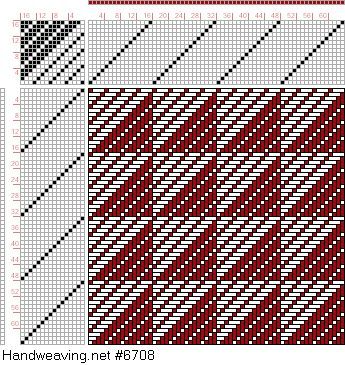  motiv (pro 16 listů)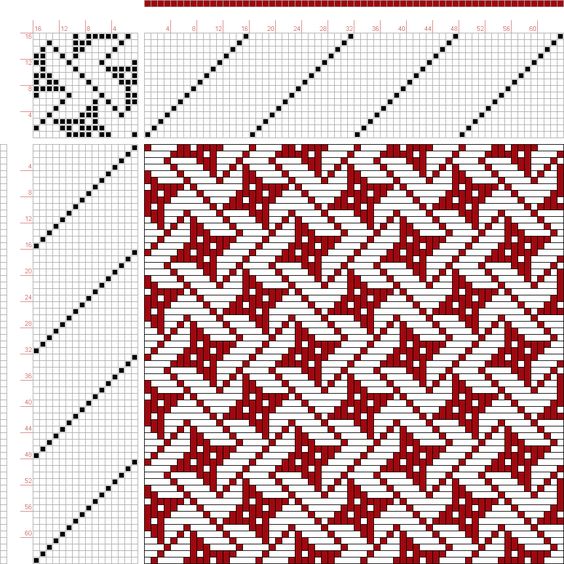 vzorování do čtverců keprem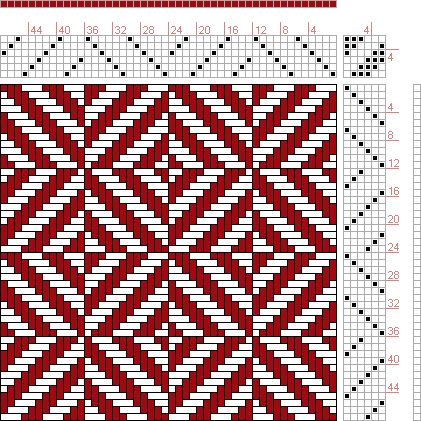  motiv z rypsových vazeb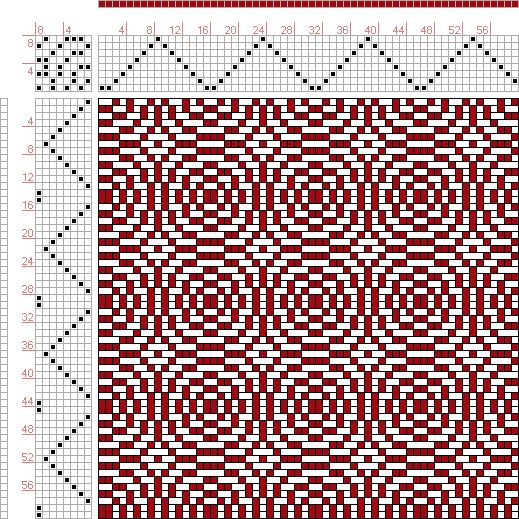 